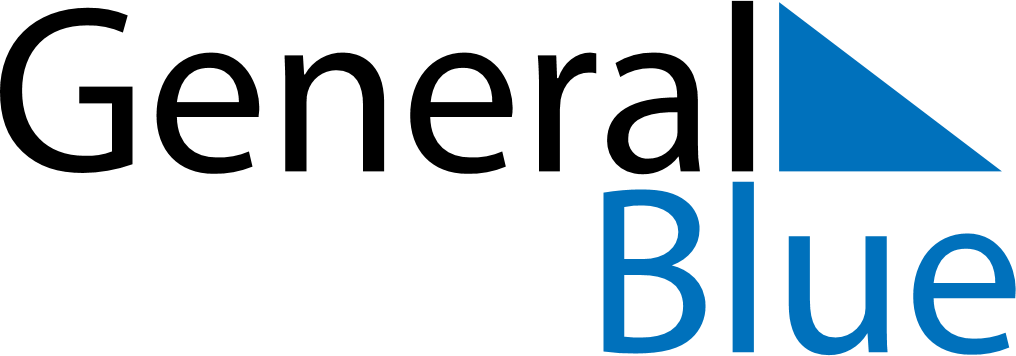 Weekly CalendarJuly 17, 2022 - July 23, 2022Weekly CalendarJuly 17, 2022 - July 23, 2022Weekly CalendarJuly 17, 2022 - July 23, 2022Weekly CalendarJuly 17, 2022 - July 23, 2022Weekly CalendarJuly 17, 2022 - July 23, 2022Weekly CalendarJuly 17, 2022 - July 23, 2022SUNDAYJul 17MONDAYJul 18MONDAYJul 18TUESDAYJul 19WEDNESDAYJul 20THURSDAYJul 21FRIDAYJul 22SATURDAYJul 23